№ 87 от 10 марта 2016 годаР Е Ш Е Н И ЕСобрания  депутатов  муниципального  образования«Шалинское сельское поселение»Об определении адреса для размещения информации о деятельности администрации  муниципального образования «Шалинское сельское поселение» в информационно-телекоммуникационной сети «Интернет»В соответствии с Федеральным законом  № 131-ФЗ от 06.10.2003 г. «Об общих принципах организации местного самоуправления в Российской Федерации», Уставом муниципального образования «Шалинское сельское поселение», в целях исполнения  Федерального закона от 09.02.2009 N 8-ФЗ «Об обеспечении доступа к информации о деятельности государственных органов, органов местного самоуправления», Собрание депутатов муниципального образования «Шалинское сельское поселение» РЕШАЕТ:Определить адрес для размещения информации о деятельности администрации муниципального образования «Шалинское сельское поселение» в информационно-телекоммуникационной сети «Интернет»:http:portal.mari.ru (https://vip.gov.mari.ru/morki/shali/pages/about/aspx).Настоящее  решение вступает в силу со дня его подписания.Контроль за исполнением настоящего решения возложить на постоянную комиссию по социальным вопросам и законности.          Глава муниципального образования«Шалинское сельское поселение», Председатель Собрания депутатов                                                    Т.И.Бушкова                                         «Шале ял кундем»муниципальный образованийын депутатше- влакын  Погынжо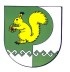 Собрание депутатовмуниципального образования«Шалинское сельское поселение»425 151 Морко район, Кугу Шале ял, Молодежный  урем, 3Телефон-влак: 9-32-65425 151, Моркинский район, дер.Большие Шали ул. Молодежная, 3Телефоны: 9-32-65